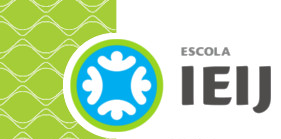 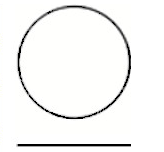 equilíbrio perdidoTexto I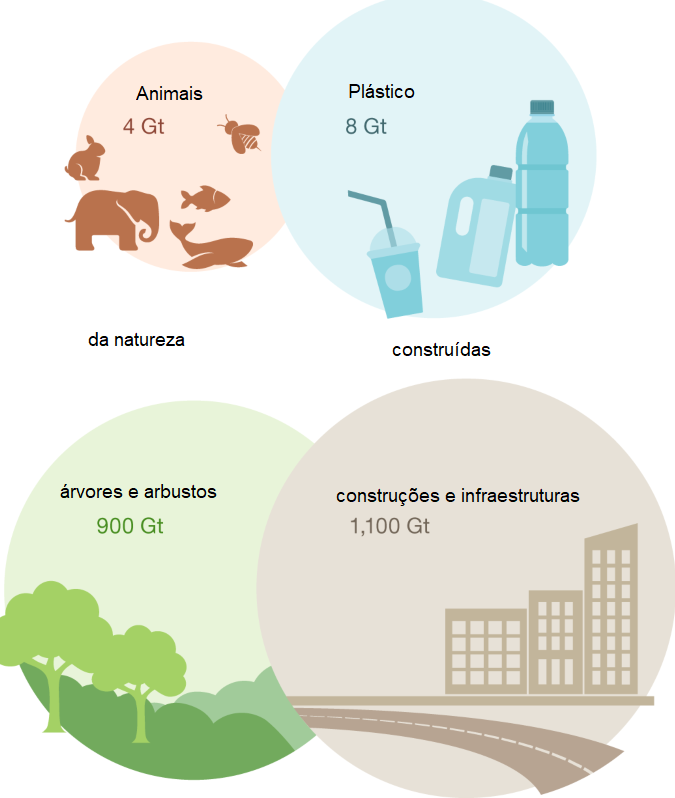 Texto II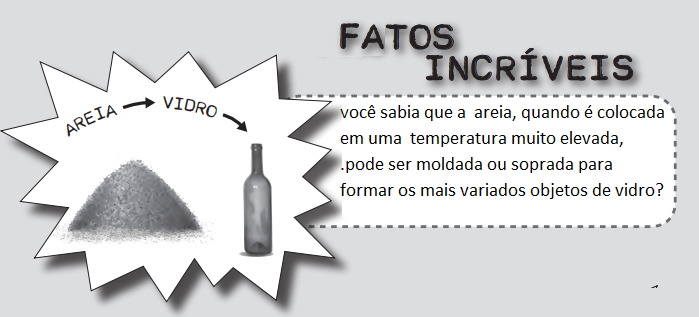 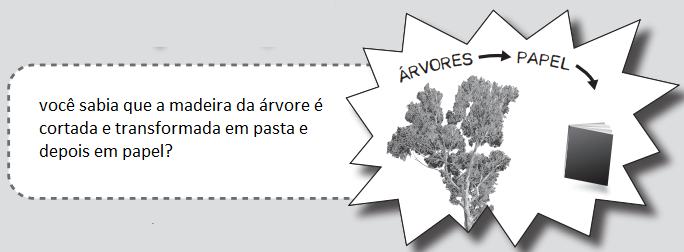 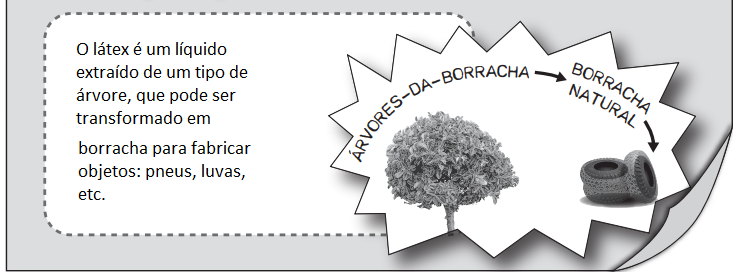 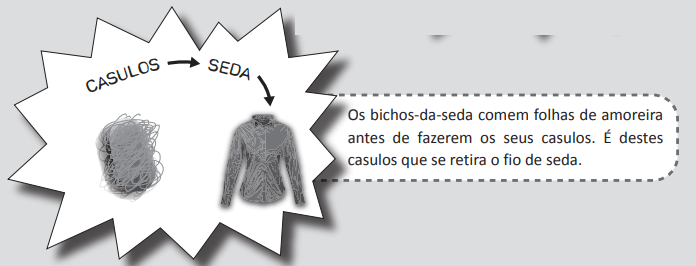 Após a leitura dos textos I e II, faça o que se pede. Questão 1Assinale com X a opção correta. O texto II que você leu: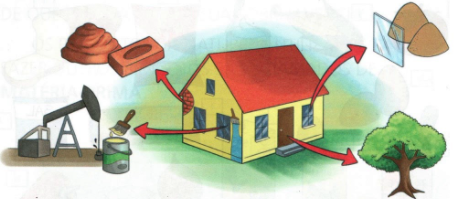 Questão 2Que título você daria para o texto I?Questão  3Complete o esquema com as palavras do quadro seguinte.Escreva apenas uma das palavras em cada um dos espaços em branco.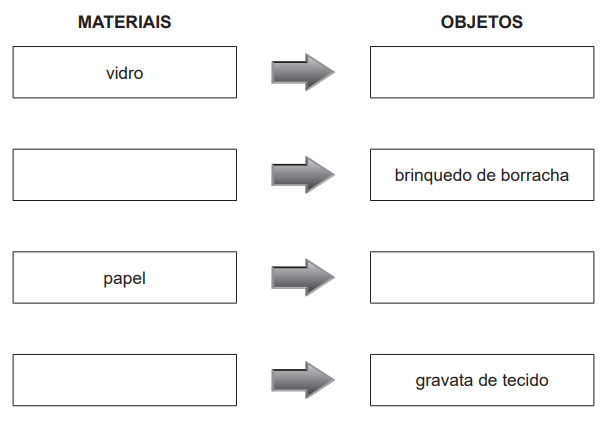 Questão 4Assinale com X todas as afirmações verdadeiras, de acordo com a informação lida no texto II.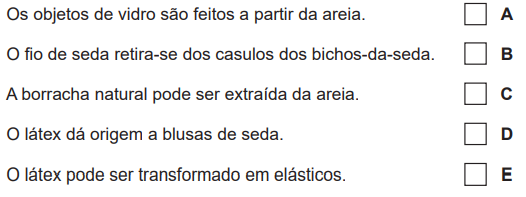 Questão 5Observe a imagem a seguir. Escreva uma legenda referente aos textos lidos abaixo da imagem. 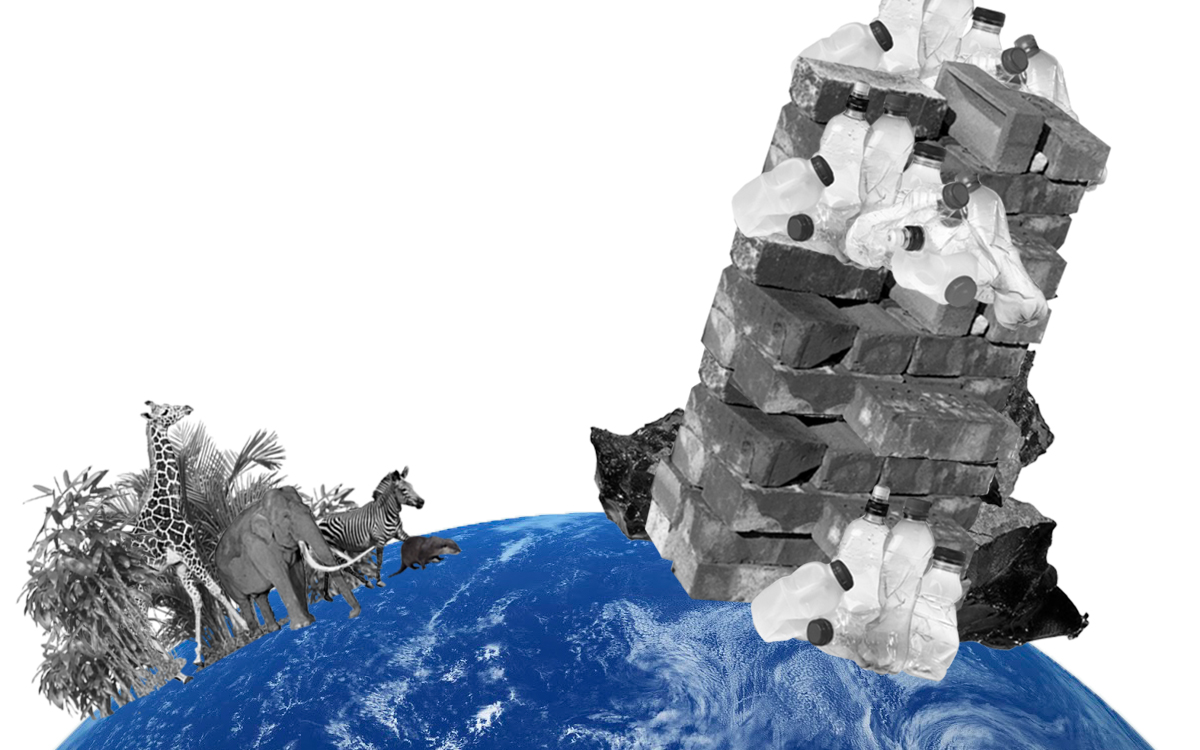 ......................................................................................................................................anuncia acontecimentosapresenta informações.descreve objetos..........................................................................................................................................PNEU                        • AREIA                  • SEDAJORNAL           • LÁTEX                • GARRAFA     